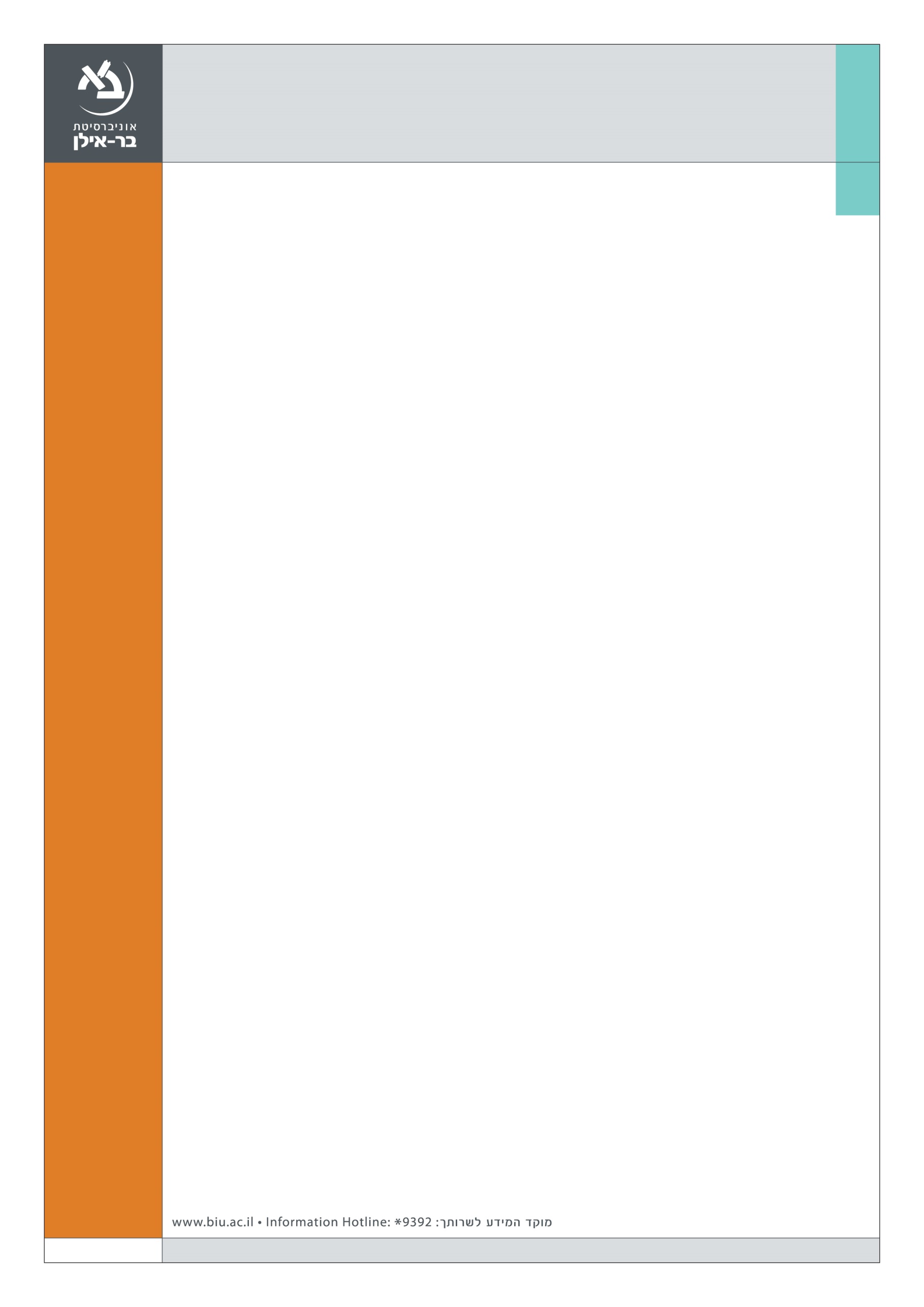 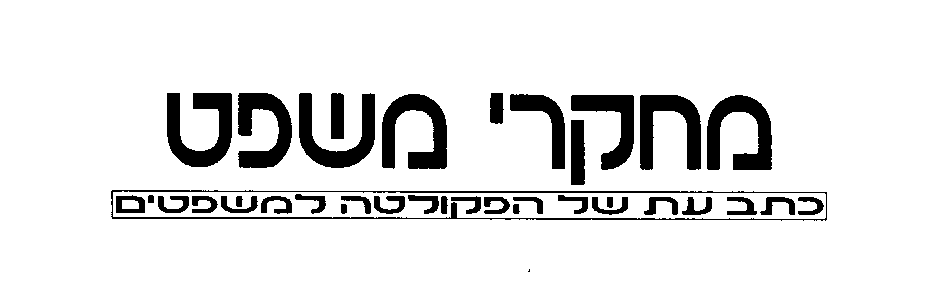 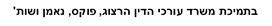 כנס חגיגי לרגל יציאת כרך הנושא"המשפט והשוק"יתקיים ביום שלישי כ"ג באייר תשע"ו, 31 במאי 2016 בשעה 18:00בבניין למשפט מקרקעין ע"ש ז'אן ומוריס בנין,  בנין 306, בחדר הסגל, קומה ב'17:30-18:00  התכנסות וכיבוד קל18:00-20:00  דיון והצגת שניים מן המאמרים המתפרסמים בכרךמושב ראשון: עם הספר ומשפט הספר: החוק להגנת הספרות והסופרים בישראלהצגת המאמר: אמי וולף, עורכת, "מחקרי משפט"החוק להגנת הספרות והסופרים בישראל: פרופ' יוגין קנדל, מנכ"ל Start-Up Nation Central, לשעבר  יו"ר המועצה הלאומית לכלכלה במשרד רהמ"שתגובת המחברים: ד"ר מרים ביטון, ד"ר קובי נוסים, הפקולטה למשפטים אונ' בר אילןמושב שני: ראש בראש: תחרות כאמצעי להתמודדות עם ריק רגולטוריהצגת המאמר: גל בן חיים, עורכת, "מחקרי משפט"מקומה של תחרות בשוק הרעיונות: ד"ר עדי אייל, הפקולטה למשפטים אונ' בר אילן, 
לשעבר יו"ר הועדה הציבורית לבחינת הפקות מקור בטלוויזיה המסחריתתגובת המחברים: ד"ר עידו באום, סגן דיקן ביה"ס למשפטים, המכללה למנהלמנחה: ד"ר ליאור משאלי-שלומאי, עורכת ראשית, "מחקרי משפט"